		COMUNE DI FERRARA        				      			     Città Patrimonio dell’Umanità	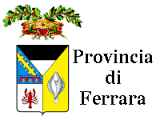 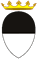 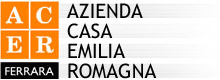 DOMANDA PER LA CONCESSIONE DI CONTRIBUTI A FAVORE DI CITTADINI CHE OCCUPANO ALLOGGI DI PROPRIETA’ PRIVATA E PUBBLICA A CANONE PRIVATISTICO CHE SI TROVANO IN CONDIZIONI DI INADEMPIENZA PER MANCATO PAGAMENTO DEL CANONE DI LOCAZIONE – MOROSITA’ INCOLPEVOLEIL SOTTOSCRITTO/A ___________________________________________________ NATO/A_____________________ _____________IL_______________________________________, RESIDENTE IN ______________________________VIA/P.ZZA  ________________________________________________CAP____________SE DIVERSO, RECAPITO DOVE INVIARE LE COMUNICAZIONI_________________________________________________________________________CODICE FISCALE_______________________________TEL./CELL. ___ _______________________________________INDIRIZZO MAIL O PEC: ____________________________________________________________________________(allegare copia del documento di identità non scaduto)COMPOSIZIONE NUCLEO FAMILIARE:CAPO F. _______________________ ………….. ______________________ nato a _____________________  il ____________ c.f. ______________________………….. ______________________ nato a  _____________________ il ____________ c.f. ______________________………….. ______________________ nato a ______________________ il ____________ c.f. ______________________………….. _______________________nato a ______________________ il ___________ c.f. _______________________………….. _______________________nato a ______________________ il ___________ c.f. _______________________CHIEDEGLI/LE VENGA ATTRIBUITOCONCESSO IL CONTRIBUTO A FAVORE DI CITTADINI CHE OCCUPANO ALLOGGI DI PROPRIETA’ PRIVATA E PUBBLICA A CANONE PRIVATISTICO CHE SI TROVANO IN CONDIZIONI DI INADEMPIENZA PER MANCATO PAGAMENTO DEL CANONE DI LOCAZIONE. 	                  	A CONOSCENZA DI QUANTO PRESCRITTO DALL’ART. 76 DEL D.P.R  N. 445/2000, SULLA RESPONSABILITA’ PENALE CUI PUO’ ANDARE INCONTRO IN CASO DI DICHIARAZIONI MENDACI E SOTTO LA PROPRIA PERSONALE RESPONSABILITA’:DICHIARA:(art. 46 e 47 D.P.R. 28 dicembre 2000 n. 445)a) DI AVERE CITTADINANZA ITALIANAOppure:a1) DI AVERE CITTADINANZA DI UNO STATO APPARTENENTE ALL’UNIONE EUROPEAOppure:a2) DI AVERE  CITTADINANZA  DI UNO STATO NON  APPARTENENTE ALL’UNIONE  EUROPEA, E   DI POSSEDERE PERMESSO O CARTA DI SOGGIORNO (D.Lgs. n. 286/98 e succ.modif. ed integraz.)   ESTREMI DEL PERMESSO DI SOGGIORNO:  N. ………………..  RILASCIATO IL………………………  SCADENZA IL ………………………….. (DA ALLEGARE ALLA DOMANDA IN COPIA);b) DI AVERE UN VALORE ISEE, IN CORSO DI VALIDITA’,  PARI A €. ______________________ RISULTANTE DA   ATTESTAZIONE CHE SI DICHIARA DI AVERE GIA’ OTTENUTO;DERIVANTE DA: (barrare con una crocetta) 	LAVORO                                          PENSIONESe si è barrato LAVORO  indicare la specifica sotto riportata: LAVORO AUTONOMO		   LAVORO DIPENDENTE		           Tempo determ.        Tempo indeter.  c) DI SOSTENERE I SEGUENTI COSTI NELL’APPARTAMENTO ATTUALMENTE OCCUPATO:    AFFITTO MENSILE DI   €. _____________________d)  DI NON ESSERE BENEFICIARIO DI ALCUN CONTRIBUTO-PROVVIDENZA PER LA CASA, IN CORSO DI   EROGAZIONE;e) DI NON ESSERE ASSEGNATARIO DI ALLOGGIO DI EDILIZIA RESIDENZIALE PUBBLICA OPPURE DI UN ALLOGGIO SOCIALE DI PROPRIETA’ PUBBLICA;f) L’ASSENZA DI  DIRITTI DI PROPRIETA’ O COMPROPRIETA’ O ALTRO DIRITTO REALE DI GODIMENTO SU BENI    IMMOBILI PER QUOTE PARI O SUPERIORI AL 50% RELATIVE AD IMMOBILI A USO ABITATIVO SITUATI NELLA PROVINCIA DI FERRARA, DI CUI POSSA DISPORRE UN COMPONENTE DEL NUCLEO FAMILIARE; g) DI ESSERE IN POSSESSO, ALMENO DA 12 MESI, DI UN CONTRATTO DI LOCAZIONE A USO ABITATIVO    REGOLARMENTE REGISTRATO; (ALLEGARE COPIA DEL CONTRATTO REGISTRATO E COPIA DELLE REGISTRAZIONI SUCCESSIVE)h) DI AVER AVUTO UNA CADUTA DI REDDITO NELL’ANNO_________PER LE SEGUENTI MOTIVAZIONI:______________________________________________________________________________________________________________________________________________________________________________________________(LA CADUTA DI REDDITO DEVE ESSERE DI ALMENO IL 15%.  ALLEGARE LA DOCUMENTAZIONE REDDITUALE – MOD. 730, CUD, ECC… -RIFERITA ALL’ANNUALITA’ PRECEDENTE A QUELLA NELLA QUALE SI E’ VERIFICATA LA MODIFICAZIONE DELLE CONDIZIONI E/O OCCUPAZIONALI DI CUI ALL’ART. 3 DELL’AVVISO PUBBLICO E QUELLA PRECEDENTE) Di AVERE NEL NUCLEO FAMILIARE PERSONA SINGOLA ULTRASETTANTENNE CHE NECESSITA DI ASSISTENZA PRESTATA DA COLLABORATORE ASSUNTO CON REGOLARE CONTRATTO;(ALLEGARE IDONEA DOCUMENTAZIONE ATTESTANTE LA CONDIZIONE SOPRA INDICATA)     l)  DI AVERE  LA PRESENZA NEL NUCLEO FAMILIARE DI MINORI;m) LA PRESENZA NEL NUCLEO FAMILIARE DI SOGGETTI DIVERSAMENTE ABILI CON PERCENTUALE DI INVALIDITA’ PARI ALMENO AL 66%;(ALLEGARE ALLA DOMANDA DOCUMENTAZIONE SANITARIA CHE ACCERTA GRADO DI INVALIDITA’ AI SENSI DELL’ART. 4 LEGGE N. 104/92 SMI)n)  DI NON AVER CORRISPOSTO N. ____ RATE DI CANONE D’AFFITTO; (ALLEGARE LA DICHIARAZIONE UNITA  AL PRESENTE MODULO DI DOMANDA DEBITAMENTE SOTTOSCRITTA DAI PROPRIETARIO/I DELL’IMMOBILE LOCATO E IL/I DOCUMENTO/I  DI IDENTITA’ NON SCADUTO/I E COD. FISCALE DELLO/DEGLI  STESSO/STESSI )o)  DI POSSEDERE TUTTI I REQUISITI RICHIESTI E LE ALTRE CONDIZIONI CHE DANNO DIRITTO A PUNTEGGIO O A PRIORITA’ IN GRADUATORIA NOTE__________________________________________________________________________________________________________________________________________________________________________________________________________________________________________________________________________________________________________________________________________________________________________________________________Data______________________			IL/LA DICHIARANTE (firma per esteso e leggibile)_________________________________________(la presente dichiarazione non  è soggetta  ad autenticazione)N.B. LA FIRMA E’ OBBLIGATORIA AI FINI DELLA VALIDITA’ DELLA DICHIARAZIONEAi sensi dell’art. 38, D.P.R. 445 del 28/12/2000, la dichiarazione è sottoscritta dall’interessato in presenza del dipendente addetto.In caso di invio a mezzo posta, fax o consegna tramite un incaricato, la dichiarazione deve essere sottoscritta e accompagnata da fotocopia di un documento di identità del sottoscrittore.Informativa ai sensi dell’art. 13 Dlgs. 30/06/2003 n. 196 “Codice in materia di protezione dei dati personali”:I dati, contenuti  nella  presente comunicazione, saranno utilizzati esclusivamente per le funzioni istituzionali e per quanto derivante da espresse disposizioni di legge. E’ esclusa la loro diffusione o comunicazione al di fuori dei casi previsti  dalla legge.    Allegato   									                                                          ALL’Azienda Casa Emilia-Romagna      (ACER FERRARA)							     C.so Vittorio Veneto, 7							     44121 FERRARA                                                             IL /I PROPRIETARIO/RI: 	                  	COGNOME E NOME  ___________________________________________________ NATO/A________________________________________________IL_______________________________________, RESIDENTE IN __________________________________________VIA/P.ZZA  ____________________________________________________________________________________________________CODICE FISCALE_______________________________TEL./CELL. ___ ____________________________________________________INDIRIZZO MAIL: _______________________________________________________________________________________________COGNOME E NOME  ____________________________________________________________ NATO/A__________________________ _____________IL_____________________________________________, RESIDENTE IN _____________________________________VIA/P.ZZA  ____________________________________________________________________________________________________CODICE FISCALE___________________________________________TEL./CELL. ___ ________________________________________INDIRIZZO MAIL: ____________________________________________________________________________________________ (Allegare documento d’identità non scaduto e codice fiscale)A CONOSCENZA DI QUANTO PRESCRITTO DALL’ART. 76 DEL D.P.R N. 445/2000, SULLA RESPONSABILITA’ PENALE CUI PUO’ ANDARE INCONTRO IN CASO DI DICHIARAZIONI MENDACI E SOTTO LA PROPRIA PERSONALE RESPONSABILITA’:DICHIARA/NO:(art. 46 e 47 D.P.R. 28 dicembre 2000 n. 445)CHE,  IL  CONDUTTORE NON HA ADEMPIUTO AL PAGAMENTO DI  N.  ______ MENSILITA’ DI CANONE  DI IMPORTO PARI AD €. _________________DAL_______________AL _______________.INOLTRE COMUNICA/NO L’INTESTAZIONE ED ESTREMI IBAN AI FINI DELLA CORRESPONSIONE DEL CONTRIBUTO ________________________________________________________________________________________________________________________________________________________________________________________Data______________________			IL/I PROPRIETARIO/RI DICHIARANTI(firma per esteso e leggibile)						_________________________________________						___________________________________________(la presente dichiarazione non  è soggetta  ad autenticazione)N.B. LA FIRMA E’ OBBLIGATORIA AI FINI DELLA VALIDITA’ DELLA DICHIARAZIONEAi sensi dell’art. 38, D.P.R. 445 del 28/12/2000, la dichiarazione è sottoscritta dall’interessato in presenza del dipendente addetto.In caso di invio a mezzo posta, fax o consegna tramite un incaricato, la dichiarazione deve essere sottoscritta e accompagnata da fotocopia di un documento di identità del sottoscrittore.Informativa ai sensi dell’art. 13 Dlgs. 30/06/2003 n. 196 “Codice in materia di protezione dei dati personali”:I dati, contenuti  nella  presente comunicazione, saranno utilizzati esclusivamente per le funzioni istituzionali e per quanto derivante da espresse disposizioni di legge. E’ esclusa la loro diffusione o comunicazione al di fuori dei casi previsti  dalla legge.    